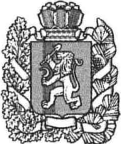 АДМИНИСТРАЦИЯ БОГУЧАНСКОГО РАЙОНАПОСТАНОВЛЕНИЕ29.07.2020                               с. Богучаны                                     № 787-пО внесении изменений в постановление администрации Богучанского района от 25.10.2013 № 1350-п «Об утверждении муниципальной программы «Развитие сельского хозяйства в Богучанском районе»В соответствии со статьей 179 Бюджетного кодекса Российской Федерации, постановлением администрации Богучанского района от 17.07.13 № 849-п «Об утверждении Порядка принятия решений о разработке муниципальных программ Богучанского района, их формировании и реализации», статьями 7,43,47 Устава Богучанского района Красноярского края. ПОСТАНОВЛЯЮ:1. Внести в муниципальную программу «Развитие сельского хозяйства в Богучанском районе» утвержденную постановлением администрации Богучанского района от 25.10.2013 № 1350-п следующего содержания:1.1. В разделе 1. Паспорт муниципальной программы Богучанского района «Развитие сельского хозяйства в Богучанском районе», строку «Ресурсное обеспечение муниципальной программы» читать в новой редакции:1.2. Приложение № 2 к подпрограмме «Поддержка малых форм хозяйствования» реализуемой в рамках муниципальной программы «Развитие сельского хозяйства в Богучанском районе» изложить в новой редакции, согласно приложению № 1 к настоящему постановлению.1.3. Приложение № 2 к подпрограмме «Устойчивое развитие сельских территорий» реализуемой в рамках муниципальной программы «Развитие сельского хозяйства в Богучанском районе» изложить в новой редакции, согласно приложению № 2 к настоящему постановлению.1.4. Приложение № 2 к подпрограмме «Обеспечение реализации муниципальной программы и прочие мероприятия» реализуемой в рамках муниципальной программы «Развитие сельского хозяйства в Богучанском районе» изложить в новой редакции, согласно приложению № 3 к настоящему постановлению.2.Контроль за исполнением настоящего постановления возложить на заместителя Главы Богучанского района по экономике и планированию Н.В. Илиндееву.3. Постановление вступает в силу со дня, следующего за днем его опубликования в Официальном вестнике Богучанского района.И.о. Главы Богучанского района                                                В.Р. СаарПриложение № 1 к Постановлению от 29.07.2020 г. № 787-пПриложение № 2к подпрограмме «Поддержка малых форм хозяйствования», реализуемой в рамках муниципальной программы «Развитие сельского хозяйства в Богучанском районе»Перечень мероприятий подпрограммы с указанием объема средств на их реализацию и ожидаемых результатовПриложение № 2 к Постановлению от 29.07.2020 г. № 787-пПриложение № 2к подпрограмме «Устойчивое развитие сельских территорий», реализуемой в рамках муниципальной программы «Развитие сельского хозяйства в Богучанском районе»Перечень мероприятий подпрограммы с указанием объема средств на их реализацию и ожидаемых результатовПриложение № 3 к Постановлению от 29.07.2020 г. № 787-п   Приложение № 2                                                                                                                         к подпрограмме «Обеспечение реализации муниципальной                                                                                                                         программы и прочие мероприятия», реализуемой в рамках                                                                                                                         муниципальной  программы «Развитие сельского хозяйства в                                                                                                                      Богучанском районе»Перечень мероприятий подпрограммы с указанием объема средств на их реализацию и ожидаемых результатовРесурсное обеспечение муниципальной программы18 421 438,13 рублей, в том числе:средства федерального бюджета 185 139,02 рублей:         в 2014 году – 44 818,21 рублей;         в 2015 году – 104 575,25 рублей;         в 2016 году – 21 699,42 рублей;         в 2017 году – 14 046,14 рублей;средства краевого бюджета 17 814 692,17 рублей:в 2014 году – 1 773 660,07 рублей;в 2015 году – 1 779 720,04 рублей;в 2016 году – 1 778 895,22 рублей;в 2017 году – 1 786 566,84 рублей;в 2018 году – 1 871 500,0 рублей;в 2019 году – 1 908 160,0 рублей;в 2020 году – 2 715 590,0 рублей;в 2021 году – 2 100 400,0 рублей;в 2022 году – 2 100 200,0 рублей;средства районного бюджета 421 606,94 рублей:         в 2014 году – 739,93 рублей;         в 2015 году – 379,96 рублей;         в 2018 году – 48 006,05 рублей;         в 2019 году – 63 481,0 рублей;         в 2020 году – 103 000,0 рублей;         в 2021 году – 103 000,0 рублей;         в 2022 году – 103 000,0 рублей.Приложение № 2 к муниципальной программе "Развитие сельского хозяйства в Богучанском районе"Распределение планируемых расходов за счет средств районного бюджета по мероприятиям и подпрограммам муниципальной программыСтатус (муниципальная программа, подпрограмма)Наименование  программы, подпрограммыНаименование главного распорядителя бюджетных средств (далее ГРБС)ГРБСРасходы по годам (рублей)Расходы по годам (рублей)Расходы по годам (рублей)Расходы по годам (рублей)Расходы по годам (рублей)Статус (муниципальная программа, подпрограмма)Наименование  программы, подпрограммыНаименование главного распорядителя бюджетных средств (далее ГРБС)ГРБС2019 год2020 год2021 год2022 годИтого на  
2019-2022 годыМуниципальная программа"Развитие сельского хозяйства в Богучанском районе" всего расходные обязательства по программех     1 971 641,00      2 818 590,00       2 203 400,00       2 203 200,00        9 196 831,00   Муниципальная программа"Развитие сельского хозяйства в Богучанском районе" в том числе по ГРБС:Муниципальная программа"Развитие сельского хозяйства в Богучанском районе" администрация Богучанского района806     1 971 641,00      2 818 590,00       2 203 400,00       2 203 200,00        9 196 831,00   Подпрограмма 1"Поддержка малых форм хозяйствования"всего расходные обязательства по подпрограммех9 600,00 22 200,00 19 500,00 19 300,00           70 600,00   Подпрограмма 1"Поддержка малых форм хозяйствования"в том числе по ГРБС:                      -     Подпрограмма 1"Поддержка малых форм хозяйствования"администрация Богучанского района806            9 600,00           22 200,00            19 500,00            19 300,00             70 600,00   Подпрограмма 2"Устойчивое развитие сельских территорий"всего расходные обязательства по подпрограммех        564 181,00      1 206 190,00          593 700,00          593 700,00        2 957 771,00   Подпрограмма 2"Устойчивое развитие сельских территорий"в том числе по ГРБС:                      -     Подпрограмма 2"Устойчивое развитие сельских территорий"администрация Богучанского района806        564 181,00      1 206 190,00          593 700,00          593 700,00        2 957 771,00   Подпрограмма 3"Обеспечение реализации муниципальной программы и прочие мероприятия"всего расходные обязательства по подпрограммех     1 397 860,00      1 590 200,00       1 590 200,00       1 590 200,00        6 168 460,00   Подпрограмма 3"Обеспечение реализации муниципальной программы и прочие мероприятия"в том числе по ГРБС:Подпрограмма 3"Обеспечение реализации муниципальной программы и прочие мероприятия"администрация Богучанского района806     1 397 860,00      1 590 200,00       1 590 200,00       1 590 200,00        6 168 460,00   Приложение № 3
к муниципальной программе 
«Развитие сельского хозяйства в Богучанском районе»Ресурсное обеспечение и прогнозная оценка расходов на реализацию целей муниципальной программы Богучанского района с учетом источников финансирования, в том числе по уровням бюджетной системыСтатус Наименование  муниципальной программы, подпрограммы муниципальной подпрограммыИсточник финансирования Оценка расходов (рублей), годыОценка расходов (рублей), годыОценка расходов (рублей), годыОценка расходов (рублей), годыОценка расходов (рублей), годыСтатус Наименование  муниципальной программы, подпрограммы муниципальной подпрограммыИсточник финансирования 2019 год2020 год2021 год2022 годИтого на  
2019-2022 годыМуниципальная программа"Развитие сельского хозяйства в Богучанском районе"Всего    1 971 641,00      2 818 590,00      2 203 400,00      2 203 200,00         9 196 831,00   Муниципальная программа"Развитие сельского хозяйства в Богучанском районе"в том числе :                       -     Муниципальная программа"Развитие сельского хозяйства в Богучанском районе"федеральный бюджет                    -                         -                         -                            -     Муниципальная программа"Развитие сельского хозяйства в Богучанском районе"краевой бюджет   1 908 160,00      2 715 590,00      2 100 400,00      2 100 200,00         8 824 350,00   Муниципальная программа"Развитие сельского хозяйства в Богучанском районе"районный бюджет        63 481,00         103 000,00         103 000,00         103 000,00            372 481,00   Муниципальная программа"Развитие сельского хозяйства в Богучанском районе"внебюджетные источники                    -                         -                         -                            -     Муниципальная программа"Развитие сельского хозяйства в Богучанском районе"бюджеты муниципальных образований                    -                         -                         -                            -     Муниципальная программа"Развитие сельского хозяйства в Богучанском районе"юридические лица                    -                         -                         -                            -     Подпрограмма 1"Поддержка малых форм хозяйствования"Всего           9 600,00           22 200,00           19 500,00           19 300,00              70 600,00   Подпрограмма 1"Поддержка малых форм хозяйствования"в том числе :                       -     Подпрограмма 1"Поддержка малых форм хозяйствования"федеральный бюджет                       -     Подпрограмма 1"Поддержка малых форм хозяйствования"краевой бюджет          9 600,00           12 200,00             9 500,00             9 300,00              40 600,00   Подпрограмма 1"Поддержка малых форм хозяйствования"районный бюджет                    -             10 000,00           10 000,00           10 000,00              30 000,00   Подпрограмма 1"Поддержка малых форм хозяйствования"внебюджетные источники                    -                         -                         -                            -     Подпрограмма 1"Поддержка малых форм хозяйствования"бюджеты муниципальных образований                    -                         -                         -                            -     Подпрограмма 1"Поддержка малых форм хозяйствования"юридические лица                    -                         -                         -                            -     Подпрограмма 2"Устойчивое развитие сельских территорий"Всего       564 181,00      1 206 190,00         593 700,00         593 700,00         2 957 771,00   Подпрограмма 2"Устойчивое развитие сельских территорий"в том числе :                       -     Подпрограмма 2"Устойчивое развитие сельских территорий"федеральный бюджет                    -                         -                         -                            -     Подпрограмма 2"Устойчивое развитие сельских территорий"краевой бюджет      500 700,00      1 113 190,00         500 700,00         500 700,00         2 615 290,00   Подпрограмма 2"Устойчивое развитие сельских территорий"районный бюджет        63 481,00           93 000,00           93 000,00           93 000,00            342 481,00   Подпрограмма 2"Устойчивое развитие сельских территорий"внебюджетные источники                    -                         -                         -                            -     Подпрограмма 2"Устойчивое развитие сельских территорий"бюджеты муниципальных образований                    -                         -                         -                            -     Подпрограмма 2"Устойчивое развитие сельских территорий"юридические лица                    -                         -                         -                            -     Подпрограмма 3"Обеспечение реализации муниципальной программы и прочие мероприятия"Всего    1 397 860,00      1 590 200,00      1 590 200,00      1 590 200,00         6 168 460,00   Подпрограмма 3"Обеспечение реализации муниципальной программы и прочие мероприятия"в том числе :                       -     Подпрограмма 3"Обеспечение реализации муниципальной программы и прочие мероприятия"федеральный бюджет                    -                         -                         -                            -     Подпрограмма 3"Обеспечение реализации муниципальной программы и прочие мероприятия"краевой бюджет   1 397 860,00      1 590 200,00      1 590 200,00      1 590 200,00         6 168 460,00   Подпрограмма 3"Обеспечение реализации муниципальной программы и прочие мероприятия"районный бюджет                    -                         -                         -                            -     Подпрограмма 3"Обеспечение реализации муниципальной программы и прочие мероприятия"внебюджетные источники                    -                         -                         -                            -     Подпрограмма 3"Обеспечение реализации муниципальной программы и прочие мероприятия"бюджеты муниципальных образований                    -                         -                         -                            -     Подпрограмма 3"Обеспечение реализации муниципальной программы и прочие мероприятия"юридические лица                    -                         -                         -                            -     Наименование программы, подпрограммыНаименование программы, подпрограммыГРБСКод бюджетной классификацииКод бюджетной классификацииКод бюджетной классификацииРасходы по годам реализации подпрограммы (рублей)Расходы по годам реализации подпрограммы (рублей)Расходы по годам реализации подпрограммы (рублей)Расходы по годам реализации подпрограммы (рублей)Расходы по годам реализации подпрограммы (рублей)Ожидаемый результат от реализации подпрограммного мероприятия (в натуральном выражении)Наименование программы, подпрограммыНаименование программы, подпрограммыГРБСГРБСРзПрЦСР2019 год2020 год2021 год2022 годИтого на период2019-2022 ггЦель: «Поддержка и дальнейшее развитие малых форм хозяйствования в Богучанском районе и повышение уровня доходов сельского населения»Цель: «Поддержка и дальнейшее развитие малых форм хозяйствования в Богучанском районе и повышение уровня доходов сельского населения»Цель: «Поддержка и дальнейшее развитие малых форм хозяйствования в Богучанском районе и повышение уровня доходов сельского населения»Цель: «Поддержка и дальнейшее развитие малых форм хозяйствования в Богучанском районе и повышение уровня доходов сельского населения»Цель: «Поддержка и дальнейшее развитие малых форм хозяйствования в Богучанском районе и повышение уровня доходов сельского населения»Цель: «Поддержка и дальнейшее развитие малых форм хозяйствования в Богучанском районе и повышение уровня доходов сельского населения»Цель: «Поддержка и дальнейшее развитие малых форм хозяйствования в Богучанском районе и повышение уровня доходов сельского населения»Цель: «Поддержка и дальнейшее развитие малых форм хозяйствования в Богучанском районе и повышение уровня доходов сельского населения»Цель: «Поддержка и дальнейшее развитие малых форм хозяйствования в Богучанском районе и повышение уровня доходов сельского населения»Цель: «Поддержка и дальнейшее развитие малых форм хозяйствования в Богучанском районе и повышение уровня доходов сельского населения»Цель: «Поддержка и дальнейшее развитие малых форм хозяйствования в Богучанском районе и повышение уровня доходов сельского населения»1Задача 1. Обеспечение доступности коммерческих кредитов малым формам хозяйствования в Богучанском районеЗадача 1. Обеспечение доступности коммерческих кредитов малым формам хозяйствования в Богучанском районеЗадача 1. Обеспечение доступности коммерческих кредитов малым формам хозяйствования в Богучанском районеЗадача 1. Обеспечение доступности коммерческих кредитов малым формам хозяйствования в Богучанском районеЗадача 1. Обеспечение доступности коммерческих кредитов малым формам хозяйствования в Богучанском районеЗадача 1. Обеспечение доступности коммерческих кредитов малым формам хозяйствования в Богучанском районеЗадача 1. Обеспечение доступности коммерческих кредитов малым формам хозяйствования в Богучанском районеЗадача 1. Обеспечение доступности коммерческих кредитов малым формам хозяйствования в Богучанском районеЗадача 1. Обеспечение доступности коммерческих кредитов малым формам хозяйствования в Богучанском районеЗадача 1. Обеспечение доступности коммерческих кредитов малым формам хозяйствования в Богучанском районеЗадача 1. Обеспечение доступности коммерческих кредитов малым формам хозяйствования в Богучанском районе1.1Субсидии гражданам, ведущим личное подсобное хозяйство на возмещение части затрат на уплату процентов по кредитам, полученным в российских кредитных организацияхСубсидии гражданам, ведущим личное подсобное хозяйство на возмещение части затрат на уплату процентов по кредитам, полученным в российских кредитных организацияхАдминистрация Богучанского района806040512100243809600,012200,09500,09300,040600,0Объем субсидируемых кредитов (займов), привлеченных на развитие малых форм хозяйствования, составит 1500000,0 руб. к 2022 году1.2Организация торжественных мероприятий, посвященных профессиональному празднику - Дня работников сельского хозяйства и перерабатывающей промышленностиОрганизация торжественных мероприятий, посвященных профессиональному празднику - Дня работников сельского хозяйства и перерабатывающей промышленностиАдминистрация Богучанского района80604051210080090-10000,010000,010000,030000,0Ежегодное проведение двух мероприятийИтого по подпрограмме:Итого по подпрограмме:Итого по подпрограмме:9600,022200,019500,019300,070600,0в том числе по источникам финансирования в том числе по источникам финансирования в том числе по источникам финансирования краевой бюджеткраевой бюджеткраевой бюджет9600,012200,09500,09300,040600,0районный бюджетрайонный бюджетрайонный бюджет-10000,010000,010000,030000,0№ п/пНаименование  мероприятия подпрограммыГРБС ГРБС Код бюджетной классификацииКод бюджетной классификацииКод бюджетной классификацииКод бюджетной классификацииКод бюджетной классификацииКод бюджетной классификацииКод бюджетной классификацииКод бюджетной классификацииРасходы по годам реализации подпрограммы (рублей)Расходы по годам реализации подпрограммы (рублей)Расходы по годам реализации подпрограммы (рублей)Расходы по годам реализации подпрограммы (рублей)Расходы по годам реализации подпрограммы (рублей)Расходы по годам реализации подпрограммы (рублей)Ожидаемый результат от реализации подпрограммного мероприятия (в натуральном выражении)№ п/пНаименование  мероприятия подпрограммыГРБС ГРБС ГРБСГРБСГРБСРзПрРзПрЦСРЦСРЦСР2019 год2020 год2021 год2022 годИтого на период 2019-2022 годыИтого на период 2019-2022 годыЦель: Создание комфортных условий жизнедеятельности в Богучанском районеЦель: Создание комфортных условий жизнедеятельности в Богучанском районеЦель: Создание комфортных условий жизнедеятельности в Богучанском районеЦель: Создание комфортных условий жизнедеятельности в Богучанском районеЦель: Создание комфортных условий жизнедеятельности в Богучанском районеЦель: Создание комфортных условий жизнедеятельности в Богучанском районеЦель: Создание комфортных условий жизнедеятельности в Богучанском районеЦель: Создание комфортных условий жизнедеятельности в Богучанском районеЦель: Создание комфортных условий жизнедеятельности в Богучанском районеЦель: Создание комфортных условий жизнедеятельности в Богучанском районеЦель: Создание комфортных условий жизнедеятельности в Богучанском районеЦель: Создание комфортных условий жизнедеятельности в Богучанском районеЦель: Создание комфортных условий жизнедеятельности в Богучанском районеЦель: Создание комфортных условий жизнедеятельности в Богучанском районеЦель: Создание комфортных условий жизнедеятельности в Богучанском районеЦель: Создание комфортных условий жизнедеятельности в Богучанском районеЦель: Создание комфортных условий жизнедеятельности в Богучанском районеЦель: Создание комфортных условий жизнедеятельности в Богучанском районе1Задача 1.Обеспечение доступности улучшения жилищных условий молодых семей и молодых специалистов, проживающих в Богучанском районеЗадача 1.Обеспечение доступности улучшения жилищных условий молодых семей и молодых специалистов, проживающих в Богучанском районеЗадача 1.Обеспечение доступности улучшения жилищных условий молодых семей и молодых специалистов, проживающих в Богучанском районеЗадача 1.Обеспечение доступности улучшения жилищных условий молодых семей и молодых специалистов, проживающих в Богучанском районеЗадача 1.Обеспечение доступности улучшения жилищных условий молодых семей и молодых специалистов, проживающих в Богучанском районеЗадача 1.Обеспечение доступности улучшения жилищных условий молодых семей и молодых специалистов, проживающих в Богучанском районеЗадача 1.Обеспечение доступности улучшения жилищных условий молодых семей и молодых специалистов, проживающих в Богучанском районеЗадача 1.Обеспечение доступности улучшения жилищных условий молодых семей и молодых специалистов, проживающих в Богучанском районеЗадача 1.Обеспечение доступности улучшения жилищных условий молодых семей и молодых специалистов, проживающих в Богучанском районеЗадача 1.Обеспечение доступности улучшения жилищных условий молодых семей и молодых специалистов, проживающих в Богучанском районеЗадача 1.Обеспечение доступности улучшения жилищных условий молодых семей и молодых специалистов, проживающих в Богучанском районеЗадача 1.Обеспечение доступности улучшения жилищных условий молодых семей и молодых специалистов, проживающих в Богучанском районеЗадача 1.Обеспечение доступности улучшения жилищных условий молодых семей и молодых специалистов, проживающих в Богучанском районеЗадача 1.Обеспечение доступности улучшения жилищных условий молодых семей и молодых специалистов, проживающих в Богучанском районеЗадача 1.Обеспечение доступности улучшения жилищных условий молодых семей и молодых специалистов, проживающих в Богучанском районеЗадача 1.Обеспечение доступности улучшения жилищных условий молодых семей и молодых специалистов, проживающих в Богучанском районеЗадача 1.Обеспечение доступности улучшения жилищных условий молодых семей и молодых специалистов, проживающих в Богучанском районеЗадача 1.Обеспечение доступности улучшения жилищных условий молодых семей и молодых специалистов, проживающих в Богучанском районе1.1Предоставление социальных выплат на строительство (приобретение) жилья молодым семьям и молодым специалистам, проживающим и работающим на селе либо изъявившим желание переехать на постоянное место жительства в сельскую местность и работать тамАдминистрация Богучанского районаАдминистрация Богучанского районаАдминистрация Богучанского районахххххххххххххВвод (приобретение) жилья молодым семьям и молодым специалистам, проживающим в Богучанском районе за период с 2019 по 2022 годы площадью до 54,0  кв.м;1.2Софинансирование расходных обязательств муниципальных образований по строительству (приобретению) жилья, предоставляемого молодым семьям и молодым специалистам по договору найма жилого помещения.Управление муниципаль-ной собственностью администрации Богучанского районаУправление муниципаль-ной собственностью администрации Богучанского районаУправление муниципаль-ной собственностью администрации Богучанского района86386310 0310 0312200L018312200L0183----Ввод (приобретение) жилья молодым семьям и молодым специалистам, проживающим в Богучанском районе за период с 2019 по 2022 годы площадью до 54,0  кв.м;2Задача 2.Предупреждение возникновения и распространения заболеваний, опасных для человека и животныхЗадача 2.Предупреждение возникновения и распространения заболеваний, опасных для человека и животныхЗадача 2.Предупреждение возникновения и распространения заболеваний, опасных для человека и животныхЗадача 2.Предупреждение возникновения и распространения заболеваний, опасных для человека и животныхЗадача 2.Предупреждение возникновения и распространения заболеваний, опасных для человека и животныхЗадача 2.Предупреждение возникновения и распространения заболеваний, опасных для человека и животныхЗадача 2.Предупреждение возникновения и распространения заболеваний, опасных для человека и животныхЗадача 2.Предупреждение возникновения и распространения заболеваний, опасных для человека и животныхЗадача 2.Предупреждение возникновения и распространения заболеваний, опасных для человека и животныхЗадача 2.Предупреждение возникновения и распространения заболеваний, опасных для человека и животныхЗадача 2.Предупреждение возникновения и распространения заболеваний, опасных для человека и животныхЗадача 2.Предупреждение возникновения и распространения заболеваний, опасных для человека и животныхЗадача 2.Предупреждение возникновения и распространения заболеваний, опасных для человека и животныхЗадача 2.Предупреждение возникновения и распространения заболеваний, опасных для человека и животныхЗадача 2.Предупреждение возникновения и распространения заболеваний, опасных для человека и животныхЗадача 2.Предупреждение возникновения и распространения заболеваний, опасных для человека и животныхЗадача 2.Предупреждение возникновения и распространения заболеваний, опасных для человека и животныхЗадача 2.Предупреждение возникновения и распространения заболеваний, опасных для человека и животныхОрганизация  работ по уничтожению сорняков дикорастущей коноплиОрганизация  работ по уничтожению сорняков дикорастущей коноплиАдминистрация Богучанского районаАдминистрация Богучанского районаАдминистрация Богучанского района8068060412122008001063481,063481,063481,093000,093000,093000,0342481,0342481,0За период с 2019 по 2022 годы будут уничтожены очаги дикорастущей конопли в д. Каменка общей площадью 84,8 га 2.2Организация проведения мероприятия по отлову, учету, содержанию и иному обращению с безнадзорными животнымиОрганизация проведения мероприятия по отлову, учету, содержанию и иному обращению с безнадзорными животнымиАдминистрация Богучанского районаАдминистрация Богучанского районаАдминистрация Богучанского района80680604121220075180500700,0500700,0500700,01113190,0500700,0500700,02002800,02002800,0За период с 2019 по 2022 годы будет отловлено 704  головы безнадзорных животныхИтого по подпрограммеИтого по подпрограмме564181,0564181,0564181,01206190,0593700,0593700,02957771,02957771,0в том числе по источникам финансированияв том числе по источникам финансированияв том числе по источникам финансированиякраевой бюджеткраевой бюджеткраевой бюджет500700,0500700,0500700,01113190,0500700,0500700,02615290,02615290,0районный бюджетрайонный бюджетрайонный бюджет63481,063481,063481,093000,093000,093000,0342481,0342481,0Наименование мероприятия подпрограммыГРБСКод бюджетной классификацииКод бюджетной классификацииКод бюджетной классификацииРасходы по годам реализации подпрограммы (рублей)Расходы по годам реализации подпрограммы (рублей)Расходы по годам реализации подпрограммы (рублей)Расходы по годам реализации подпрограммы (рублей)Расходы по годам реализации подпрограммы (рублей)Ожидаемый результат от реализации подпрограммного мероприятия (в натуральном выражении)Наименование мероприятия подпрограммыГРБСГРБСРзПрЦСР2019 год2020 год2021 год2022 годИтого на период 2019-2022 годыОжидаемый результат от реализации подпрограммного мероприятия (в натуральном выражении)Цель: Создание условий для эффективного и ответственного управления финансовыми ресурсами в рамках переданных отдельных государственных полномочийЦель: Создание условий для эффективного и ответственного управления финансовыми ресурсами в рамках переданных отдельных государственных полномочийЦель: Создание условий для эффективного и ответственного управления финансовыми ресурсами в рамках переданных отдельных государственных полномочийЦель: Создание условий для эффективного и ответственного управления финансовыми ресурсами в рамках переданных отдельных государственных полномочийЦель: Создание условий для эффективного и ответственного управления финансовыми ресурсами в рамках переданных отдельных государственных полномочийЦель: Создание условий для эффективного и ответственного управления финансовыми ресурсами в рамках переданных отдельных государственных полномочийЦель: Создание условий для эффективного и ответственного управления финансовыми ресурсами в рамках переданных отдельных государственных полномочийЦель: Создание условий для эффективного и ответственного управления финансовыми ресурсами в рамках переданных отдельных государственных полномочийЦель: Создание условий для эффективного и ответственного управления финансовыми ресурсами в рамках переданных отдельных государственных полномочийЦель: Создание условий для эффективного и ответственного управления финансовыми ресурсами в рамках переданных отдельных государственных полномочийЦель: Создание условий для эффективного и ответственного управления финансовыми ресурсами в рамках переданных отдельных государственных полномочийЦель: Создание условий для эффективного и ответственного управления финансовыми ресурсами в рамках переданных отдельных государственных полномочий1Задача 1.Обеспечение выполнения надлежащим образом отдельных государственных полномочий по решению вопросов поддержки сельскохозяйственного производстваЗадача 1.Обеспечение выполнения надлежащим образом отдельных государственных полномочий по решению вопросов поддержки сельскохозяйственного производстваЗадача 1.Обеспечение выполнения надлежащим образом отдельных государственных полномочий по решению вопросов поддержки сельскохозяйственного производстваЗадача 1.Обеспечение выполнения надлежащим образом отдельных государственных полномочий по решению вопросов поддержки сельскохозяйственного производстваЗадача 1.Обеспечение выполнения надлежащим образом отдельных государственных полномочий по решению вопросов поддержки сельскохозяйственного производстваЗадача 1.Обеспечение выполнения надлежащим образом отдельных государственных полномочий по решению вопросов поддержки сельскохозяйственного производстваЗадача 1.Обеспечение выполнения надлежащим образом отдельных государственных полномочий по решению вопросов поддержки сельскохозяйственного производстваЗадача 1.Обеспечение выполнения надлежащим образом отдельных государственных полномочий по решению вопросов поддержки сельскохозяйственного производстваЗадача 1.Обеспечение выполнения надлежащим образом отдельных государственных полномочий по решению вопросов поддержки сельскохозяйственного производстваЗадача 1.Обеспечение выполнения надлежащим образом отдельных государственных полномочий по решению вопросов поддержки сельскохозяйственного производстваЗадача 1.Обеспечение выполнения надлежащим образом отдельных государственных полномочий по решению вопросов поддержки сельскохозяйственного производства1.1Субвенция на исполнение отдельных государственных полномочий по решению вопросов поддержки сельскохозяйственного производстваАдминистрация Богучанского района806040512300751701397860,01590200,01590200,01590200,06168460,0Доля исполненных бюджетных ассигнований за период с 2019по 2022 год составит не менее 97%Итого по подпрограмме1397860,01590200,01590200,01590200,06168460,0в том числе по источникам финансированияв том числе по источникам финансированиякраевой бюджеткраевой бюджет1397860,01590200,01590200,01590200,06168460,0